27 интернет-ресурсов для продвинутого учителя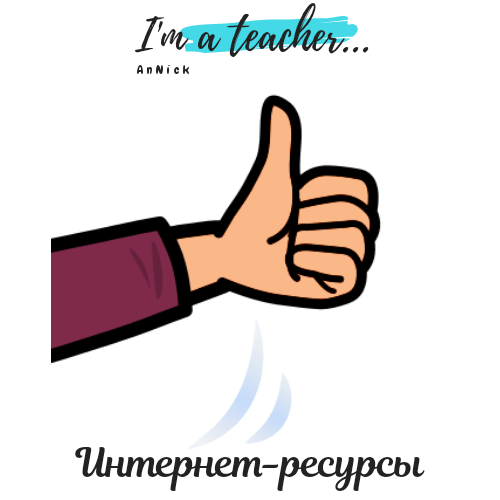 Новые технологии и безграничный интернет сделали своё дело, сейчас только ленивый не пользуется возможностями всемирной паутины. Если раньше мы работали только в PowerPoint, то сегодня это и аудио-/видео-сопровождение, интернет-олимпиады, создание интерактивных тестов и их автоматическая проверка, новые способы разнообразить учебные занятия с помощью телефонов (хоть где-то можно использовать их во благо знаниям).Конференция для маркетологов84 доклада. 2500 участников. Видеозаписи докладов. Среди спикеров Халилов и Румянцев84 доклада. 2500 участников. Видеозаписи докладов. Среди спикеров Халилов и Румянцевsmmconfa.rusmmconfa.ruПерейтиЯндекс.ДиректСкрыть объявлениеЯ составила свою подборку ТОП ресурсов для учителя, которыми пользуюсь не один год. Надеюсь, какие-то станут для вас новинкой и вы обязательно попробуйте их на практике.1. Ресурсы для скачивания книг, пособий и пр. http://englishtips.org/ большое количество книг, журналов, пособий, видео, дисков на английском языке, особенно полезны пособия для интерактивных досок.https://www.twirpx.com/ можно найти практически всё: книги, программы, тесты, даже презентации, но требуются баллы, которые можно заработать разместив свои материалы. http://www.alleng.ru/ здесь можно скачать любой УМК (учебники, рабочие тетради, книги для учителя и т. д.)https://nashol.com/ ещё один ресурс с возможностью скачать книги и пособия.2. Ресурсы с Worksheets https://busyteacher.org/ можно найти много полезного материала (игры, раздаточные материалы, презентации) и почитать актуальные статьи о преподавании.https://www.allthingsgrammar.com/ куча заданий на грамматику, единый стиль оформления. Всё распределено по темам, легко найти нужный материал. https://www.allthingstopics.com/ куча заданий на лексику, единый стиль оформления. Это продолжение предыдущего ресурса. Для отработки лексических тем подойдёт лучше всего.https://en.islcollective.com/ самый популярный ресурс среди учителей английского языка. Огромный плюс данного сайта в том, что большинство материалов выложено в Word, что даёт нам возможность корректировки под свои нужды.3. Ресурсы для использования на урокахhttps://plickers.com/ проверка знаний учащихся с помощью сканирования карточек с ответами учащихся. Нужен компьютер с выходом в интернет и телефон для учителя.https://getkahoot.com/ тестирование учащихся в игровой форме с помощью их же телефонов. Самый популярный среди детей ресурс, им нравится соревновательный момент.https://www.zipgrade.com/ быстро и просто провести мини-тесты с мгновенной проверкой. Максимальное количество вопросов в тесте - 100, есть ещё карточки на 20 и 50 вопросов (посмотрите Как быстро проверить тесты с помощью ZipGrade).http://www.triventy.com/ не так известен, как Кахут, но принцип тот же.http://www.qrstuff.com/ генератор QR кодов (очень много вариаций их использования), как-нибудь сниму отдельное видео и покажу их возможности.https://learningapps.org/ интерактивные упражнения по многим предметам. Есть готовые, а также вы можете создавать свои.http://rebus1.com/ генератор ребусов как на русском, так и на английском языке. Детям нравится отгадывать их в начале урока, когда я подвожу их к теме урока или в конце раздаю тем, кто в "сапогах-скороходах")http://www.agoogleaday.com/ интересный ресурс, подойдёт деткам, которые быстро делают задания и у них остаётся свободное время. Сервис учит правильно искать информацию в интернете. Мне самой он очень понравился, на практике ещё не использовала, но уверена, что будет пользоваться спросом.https://padlet.com/ здесь создается доска, на которую учитель и дети могут размещать материалы по темам. 4. Ресурсы в помощь учителю. http://resh.edu.ru/ видеоуроки, задания, конспекты уроков.https://interneturok.ru/ видеоуроки, задания, конспекты уроков.https://lecta.ru/teacher программы, презентации, задания, конспекты уроков.http://learnenglish.britishcouncil.org/en/ много полезного материала для учителя английского языка.http://learnenglishkids.britishcouncil.org/en/ много полезного материала для учителя английского языка.https://www.pinterest.ru/ кладезь идей!!! (посмотрите ТОП-5 примеров использования Pinterest)https://www.canva.com/ создание плакатов, обложек, планеров, и многое другое. Универсальный ресурс.https://teacher.foxford.ru/ курсы для учителя и олимпиады для школьников.https://www.powtoon.com/ создание интерактивных презентаций.https://wordbooster.com/ можно вставить любой текст, выделить слова для отработки и получите готовый worksheet. Присмотритесь, пригодится обязательно! Сохраняйте подборку для себя, в комментариях делитесь своими фаворитами. Будем вместе расширять наши возможности!